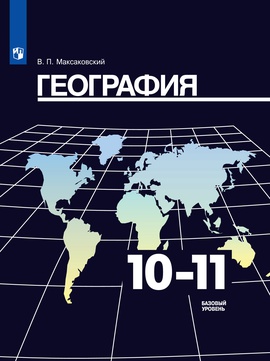 География. 10-11 классы. Базовый уровеньhttps://media.prosv.ru/static/books-viewer/index.html?path=/media/ebook/322670/&pageFrom=1&pageTo=417 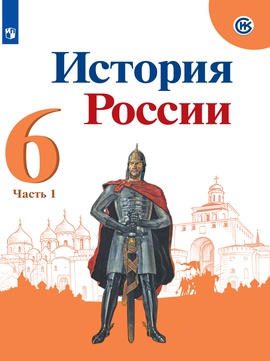 История России. 6 класс. В 2-х частях. Часть 1https://media.prosv.ru/static/books-viewer/index.html?path=/media/ebook/351084/&pageFrom=1&pageTo=129 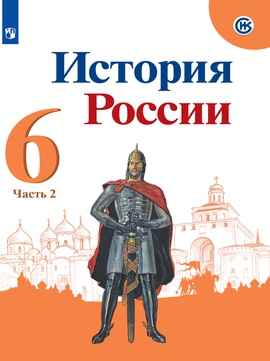 История России. 6 класс. В 2-х частях. Часть 2https://media.prosv.ru/static/books-viewer/index.html?path=/media/ebook/351093/&pageFrom=1&pageTo=128 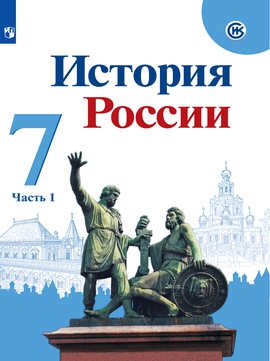 История России. 7 класс. В 2-х частях. Часть 1. Электронная форма учебникаhttps://media.prosv.ru/static/books-viewer/index.html?path=/media/ebook/351091/&pageFrom=1&pageTo=112 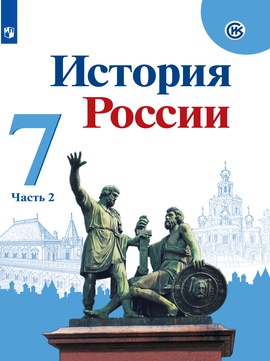 История России. 7 класс. В 2-х частях. Часть 2https://media.prosv.ru/static/books-viewer/index.html?path=/media/ebook/351094/&pageFrom=1&pageTo=129 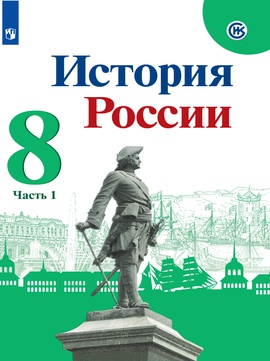 История России. 8 класс. В 2-х частях. Часть 1. Электронная форма учебникаhttps://media.prosv.ru/static/books-viewer/index.html?path=/media/ebook/321818/&pageFrom=1&pageTo=113 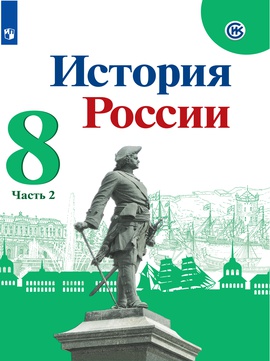 История России. 8 класс. В 2-х частях. Часть 2. Электронная форма учебника Арсентьева Н. М. и др. https://media.prosv.ru/static/books-viewer/index.html?path=/media/ebook/321826/&pageFrom=1&pageTo=128 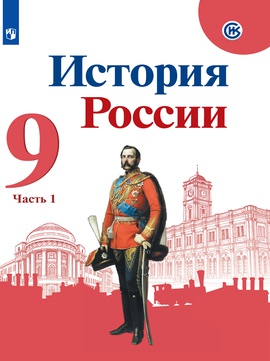 История России. 9 класс. В 2-х частях. Часть 1. Электронная форма учебникаhttps://media.prosv.ru/static/books-viewer/index.html?path=/media/ebook/351192/&pageFrom=1&pageTo=161 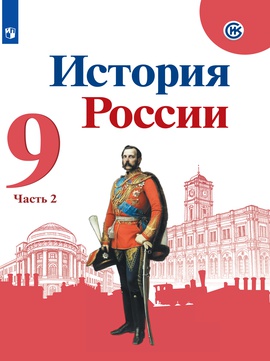 История России. 9 класс. В 2-х частях. Часть 2https://media.prosv.ru/static/books-viewer/index.html?path=/media/ebook/322666/&pageFrom=1&pageTo=144 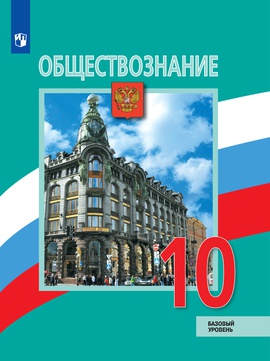 https://media.prosv.ru/static/books-viewer/index.html?path=/media/ebook/321836/&pageFrom=1&pageTo=320 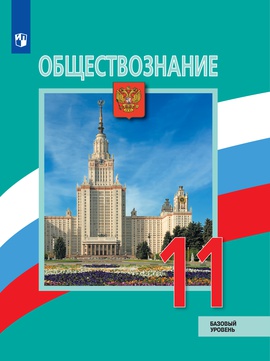 https://media.prosv.ru/static/books-viewer/index.html?path=/media/ebook/351208/&pageFrom=1&pageTo=336 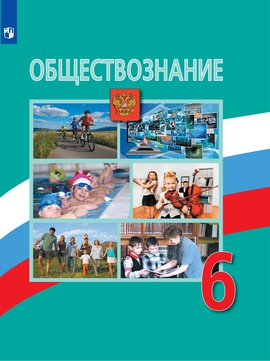 https://media.prosv.ru/static/books-viewer/index.html?path=/media/ebook/351197/&pageFrom=1&pageTo=160 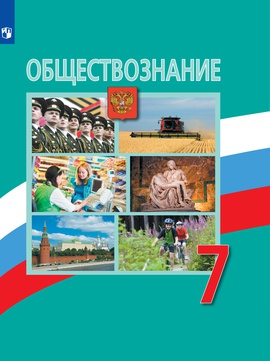 https://media.prosv.ru/static/books-viewer/index.html?path=/media/ebook/351198/&pageFrom=1&pageTo=176 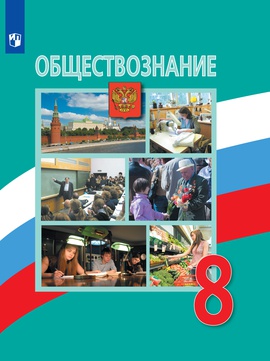 https://media.prosv.ru/static/books-viewer/index.html?path=/media/ebook/321834/&pageFrom=1&pageTo=272 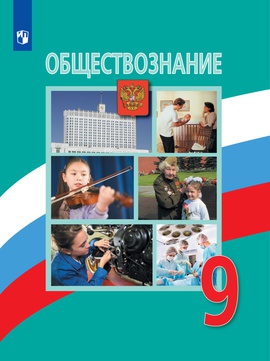 https://media.prosv.ru/static/books-viewer/index.html?path=/media/ebook/351202/&pageFrom=1&pageTo=224 